Памятка для родителей «Правила поведения в лесу»Уважаемые родители, обучите, пожалуйста, этим правилам ребёнка.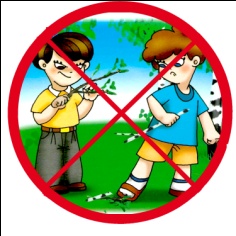 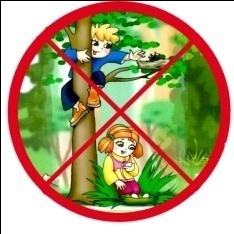 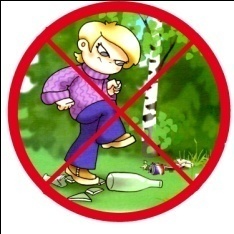 Правила поведения в лесу1. Предупредите кого-нибудь из близких или друзей о том, что отправляетесь в лес с детьми на прогулку или пикник. 2. Продумайте заранее, что взять с собой: спички, компас, нож, зонт, дождевой плащ, заряженный сотовый телефон, карту и т. д. 3. Наденьте яркую одежду, легкую и удобную обувь. Желательно, чтобы на одежде были приметные рисунки, светоотражающие элементы. 4. Возьмите с собой теплую одежду, если планируете длительную прогулку в лесу. 5. Проведите с детьми беседу перед прогулкой на природу и инструктаж по правилам поведения в лесу. 6. Не отпускайте детей одних в лес на прогулку. 7. Следите за передвижением детей во время прогулки, не упуская их из виду. 8. Делайте перекличку, в т. ч. в игровой форме, и пересчет группы, если детей много. 9. Ведите себя тихо в лесу, чтобы не пугать лесных жителей. 10. Объясните детям, что в лесу нельзя рвать цветы, ломать деревья, ловить насекомых ради забавы. 11. Напомните им о том, что нельзя пробовать на вкус ягоды, растения, грибы, а также приближаться к животным. 12. Не мусорите в лесу. 13. Не сжигайте мусор из пластмассы, полиэтилена и других подобных материалов. Заберите его с собой. Бумажные обертки, салфетки, тканевые тряпки можно сжечь. 14. Не бросайте горящие спички и окурки, бутылки или осколки стекла. Все это может спровоцировать пожар в лесу. 15. Не разводите костры в местах с сухой травой и не выжигайте траву под деревьями, на полянах, стерню на полях. 16. Если вы обнаружили очаг небольшого пожара, который оставили другие отдыхающие, попытайтесь погасить его с помощью подручных средств (земли, воды, веника из зеленых веток, одежды). 17. Разводите костер для приготовления пищи и обогрева на открытой поляне. Окольцуйте место для разведения костра минерализованной полосой шириной не менее 0,75–1 м. Не забудьте о первичных средствах пожаротушения (2–3 лопаты, ведра). 18. Не используйте для розжига костра легковоспламеняющиеся и горючие жидкости и не оставляйте без присмотра недогоревший костер. 19. Не подпускайте детей близко к огню и горячим предметам. 20. Засыпьте костер землей или залейте его водой до полного прекращения тления перед уходом домой. 21. Расскажите детям о том, как обозначить свое местоположение в лесу, если потерялся.22. Не уходите с места, где остановились, если кто-либо из компании потерялся. Попытайтесь докричаться до него. 23. Не паникуйте, если заблудились. В спокойном состоянии вы быстрее найдете дорогу. 24. Попытайтесь определить направление, откуда вы пришли. 25. Прислушайтесь, возможно, вы услышите крики людей, шум машин. 26. Идите по течению воды, если находитесь у водоема. 27. Ориентируйтесь по деревьям, мху, растениям: мхи и лишайники растут с северной стороны деревьев; годовые кольца на пнях толще с южной стороны; кроны деревьев с южной стороны гуще; муравейники располагаются на южной стороне деревьев и пней. 28. Звоните родным или в службу спасения (телефон 112 или 101), если самостоятельно выбраться из леса не получилось.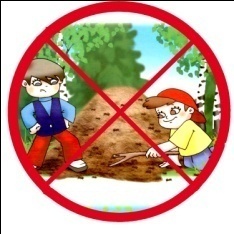 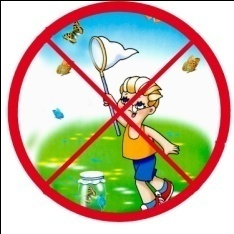 